National Defence University (NDU)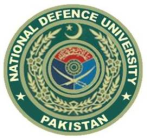 Islamabad - Pakistan           Job Application FormApplied for the Post:_____________________NameFather’s NameReligionDate of Birth                                (Age on closing date:____Y____M_____D)                                (Age on closing date:____Y____M_____D)                                (Age on closing date:____Y____M_____D)                                (Age on closing date:____Y____M_____D)Place of BirthDistrict of DomicileCNIC NoCivil QualificationDegree HeldTotal MarksMarks ObtainedGradeMajor SubjectsJob ExperiencePermanent Address Mailing AddressContact number